STOP AND WATCH TOOL                                                                                      	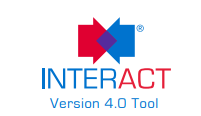 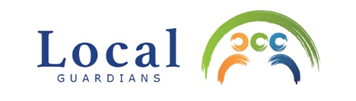 ________________________________________________________________________________________________________________________________________  Mr     Mrs   Ms     Dr        Self-described:CommentsEscalated to: Action taken: Client NameDate of AssessmentName of person completing formContact numberSSeems different than usual   Yes      NoTTalks less or irregular breathing (faster/slower) Yes      NoOOverall needs more help Yes      NoPPain Yes      NoAAte less Yes      NoNNo bowl movement in 3 days, or diarrhea Yes      NoDDrank less Yes      NoWWeight change, swollen legs or feet Yes      NoAAgitated or nervous more than usual Yes      NoTTired, weak, confused or drowsy Yes      NoCChange in skin colour or condition Yes      NoHHelp with walking, transferring, toileting more than usual Yes      No